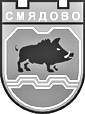  9820 гр. Смядово, пл. „Княз Борис І”№2; телефон: 05351/2033; факс: 05351/2226 Obshtina_smiadovo@abv.bg    www.smyadovo.bgОбщина Смядово, уведомява избирателите с увредено зрение и със затруднения в придвижването, че във връзка с предоставянето  на право на глас на всеки избирател, община Смядово осигурява в изборния ден  транспорт до избирателна секция.Телефон и адрес, на който могат да се правят заявки за помощ в изборния ден: Тел.: 05351/ 2892, адрес: гр. Смядово, пл. „Княз Борис І” №205351/ 2120